ÖZEL GEREKSİNİMLİ BİR ÖĞRENCİMLE İLGİLİ NE YAPABİLİRİM?Özel eğitim ihtiyacı olduğu düşünülen öğrencilere yönelik eğitsel tedbirlerin (sınıf içi düzenlemeler, öğretim teknikleri, bireysel eğitim, bireysel öğretim, vb.) alınmasına rağmen yaşıtları düzeyinde performans gösteremeyen veya yaşıtları düzeyinin üzerinde performans gösteren ya da özel yetenekli olduğu düşünülen öğrencilerin tanılanması ve okul içinde gerekli eğitsel tedbirlerin alınması için yapılması gereken işlemler aşağıda sıralanmıştır. Bu kapsamda;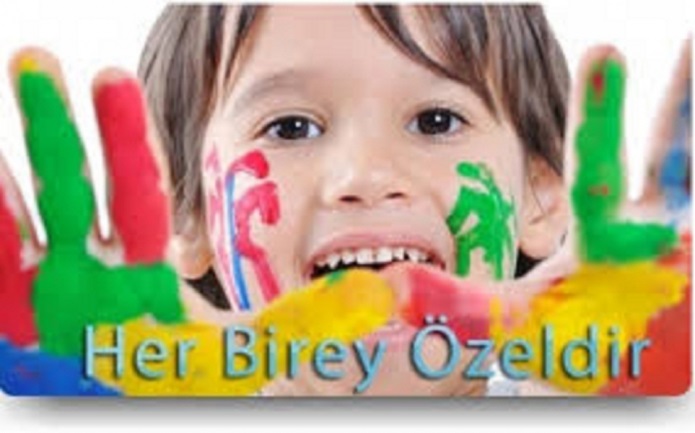 Yönlendirme SüreçleriEğitsel tanılaması yapılması istenilen öğrenciler için yapılacak işlemler Özel Eğitim Yönetmeliği içerisinde Eğitsel Değerlendirme ve Tanılama başlığı altında verilmiştir.• İlk kez başvuru yapacak olan öğrenciler için müracaat veli/vasi ya da bireyin kendisi tarafından gerekli belgelerle RAM’a yapılır.• Özel eğitime ihtiyacı olduğu düşünülen ve ilk kez eğitsel değerlendirmesi yapılacak olan öğrenciler için eğitsel değerlendirme isteği formunun rehberlik öğretmeni için ayrılmış olan bölümünü doldurur ve randevu tarihinden önce okul yönetimince kapalı zarf içinde veliye teslim edilir ya da RAM’a gönderilir.• Kaynaştırma eğitimine alınmış öğrencilerin gelişimlerini izlemek için bireysel gelişim raporunun rehberlik öğretmeni için ayrılmış olan bölümü doldurur ve randevu tarihinden önce okul müdürlüğünce kapalı zarf içinde veliye teslim edilir ya da RAM’a gönderilir.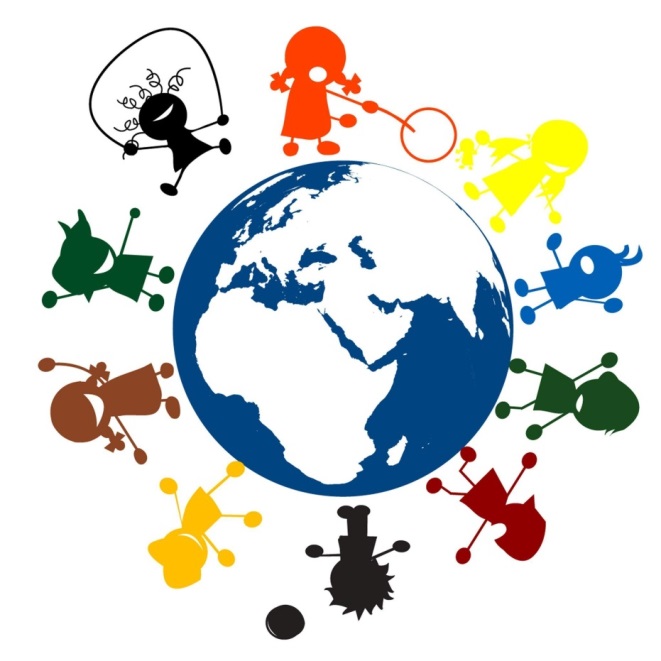 • Kaynaştırma eğitimine alınmış öğrenciler kademe geçişlerinde (eğitim öğretim yılı sonlanmadan) eğitsel değerlendirme yapılabilmesi ve bir üst eğitim kurumuna yerleştirilebilmesi için okul müdürlüğünce RAM’a yönlendirilir.• Merkezi sınavlarda genel eğitim programını takip eden (özel eğitim okulları, özel eğitim sınıfları ve kaynaştırma) özel eğitim ihtiyacı olan öğrencilerin sınav tedbirlerinin alınabilmesi için okul müdürlüğünce RAM’a yönlendirme yapılır.Kaynaştırma öğrencilerine yönelik uygulamalar ve BEP hazırlamaOkul rehberlik öğretmeni kaynaştırma öğrencilerinin BEP’ lerini hazırlamak amacıyla kurulan bireyselleştirilmiş eğitim programı geliştirme birimi üyesidir.Birim başkanı okul müdürü ya da okul müdürü tarafından görevlendirilen müdür yardımcısıdır.Rehberlik öğretmeni BEP hazırlanmasında birim üyeleriyle eşit sorumluluğa sahiptir ve birim içerisinde belirtilen görevleri yerine getirir.Kaynaştırma eğitimine tabi öğrenciler, okul içerisindeki destek eğitim odalarından yararlanırlar.Destek eğitim odasında eğitim alacak öğrenciler, BEP geliştirme biriminin önerileri doğrultusunda, rehberlik ve danışma hizmetleri yürütme komisyonunca belirlenir.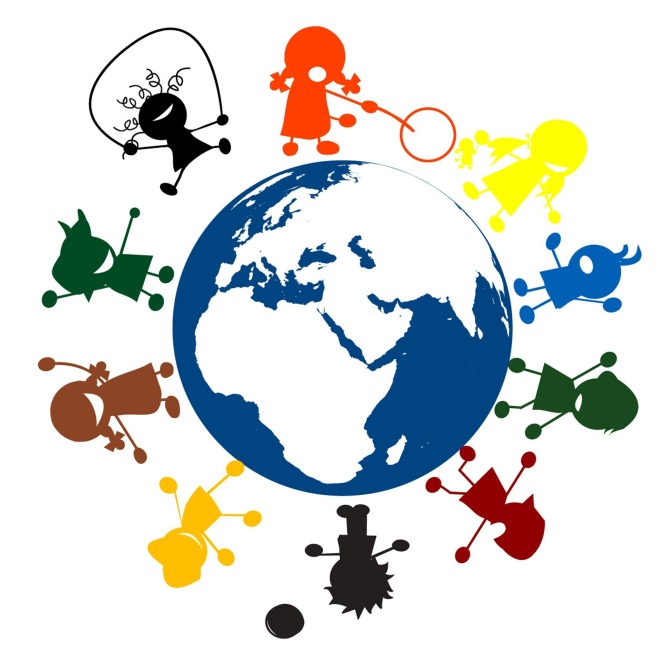 Yönlendirme SüreçleriYaşıtları düzeyinin üstünde performans gösteren ve özel yetenekli olduğu düşünülen öğrencilerin tanılanması için yapılması gereken işlemler aşağıda sıralanmıştır. Bu kapsamda;• Özel yetenekli tanısı alan öğrenciler için “okul içi eğitim tedbiri (Zenginleştirme B Programı ve ZEP)” ve Bilim ve Sanat Merkezlerine (BİLSEM)’e (Zenginleştirme A) yönlendirme olmak üzere iki türlü uygulama yapılır.• BİLSEM’ lere MEB tarafından belirlenen sınıf düzeyindeki öğrenciler yönlendirilir.• İlkokullarda özel yetenekli birey olduğu düşünülen öğrenciler için gözlem formları sınıf öğretmeni ve veli işbirliğinde doldurulur.• Doldurulan formlar elektronik ortamda e-okul modülü üzerinden il/ilçe MEM’ e gönderilir.• İl/ilçe MEM tarafından RAM ile işbirliği içerisinde grup ve bireysel değerlendirme planlaması yapılır.• Değerlendirme sonrası özel yetenekli tanısı alan ilkokul öğrencileri için okul içinde resmi eğitim tedbir kararı (Zenginleştirme B) alınır.• Öğrencinin zeka gelişimini desteklemek, üst düzey düşünme ve araştırma becerisi kazandırmak, problem çözme vb. becerileri geliştirmek amacıyla okullarda zenginleştirilmiş eğitim programı (ZEP) hazırlanır ve öğrenciler destek eğitim odalarına yönlendirilir.Özel yetenekli öğrencilere yönelik uygulamalar ve ZEP hazırlamaÖzel yetenekli öğrencilerin eğitimlerini sürdürdükleri okul ve kurumlarda eğitim performansları ve ihtiyaçları doğrultusunda ZEP hazırlamak amacıyla zenginleştirilmiş eğitim programı geliştirme birimi kurulur. Birim başkanı okul müdürü ya da okul müdürü tarafından görevlendirilen müdür yardımcısıdır.Rehberlik öğretmeni ZEP’in hazırlanmasında birim üyeleriyle eşit sorumluluğa sahiptir ve ZEP birimi içerisinde belirtilen görevleri yerine getirir.Özel yetenekli tanısı alan ortaokul ya da lise öğrencileri okul saatleri dışında BİLSEM’ e (Zenginleştirme A) devam etmekte ve ihtiyacı olan destek eğitimi bu kurumdan almaktadırlar